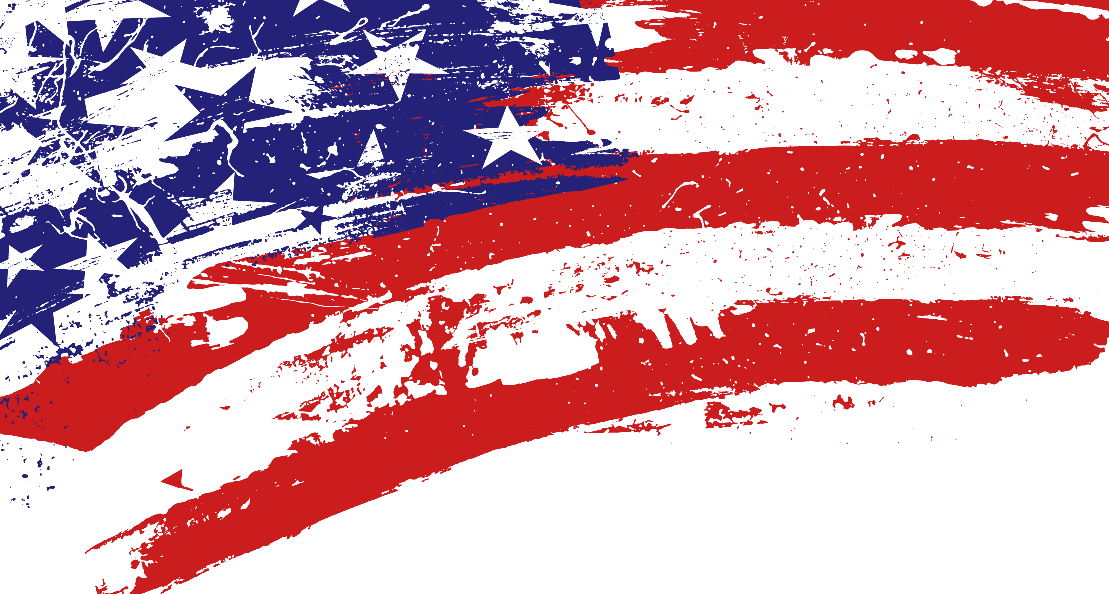 Votación anticipada para la segunda vuelta de las elecciones primarias del 28/05/24estará  únicamente en la 2ª planta del Edificio Anexo II de laOficina del Administrador Electoral ubicada en 155 N. Cass; Centerville, TXSolo por una semana:(Horario extendido) Lunes, 05/20/24 – Viernes, 05/24, 7:00 AM – 7:00 PMEstaremos abiertos durante el almuerzo todos los días de votación.Asegúrese de traer su identificación con foto requerida que no haya vencido hace más de 4 años.